NÁVRHUZNESENIE VLÁDY SLOVENSKEJ REPUBLIKYč. ...z ....k návrhu zákona, ktorým sa mení a dopĺňa zákon č. 87/2018 Z. z. o radiačnej ochrane a o zmene a doplnení niektorých zákonov v znení neskorších predpisov a ktorým sa menia a dopĺňajú niektoré zákonyVládaČíslo materiálu: Predkladateľ: minister zdravotníctvaA.schvaľujeschvaľujeA. 1.návrh zákona, ktorým sa mení a dopĺňa zákon č. 87/2018 Z. z. o radiačnej ochrane a o zmene a doplnení niektorých zákonov v znení neskorších predpisov a ktorým sa menia a dopĺňajú niektoré zákony;B.poverujepoverujepredsedu vlády predsedu vlády B. 1.predložiť vládny návrh zákona predsedovi Národnej rady Slovenskej republiky na ďalšie ústavné prerokovanie,ministra zdravotníctvaministra zdravotníctvaB. 2.uviesť a odôvodniť vládny návrh zákona v pléne Národnej rady Slovenskej republiky;Vykonajú:predseda vlády minister zdravotníctvaNa vedomie:predseda Národnej rady SR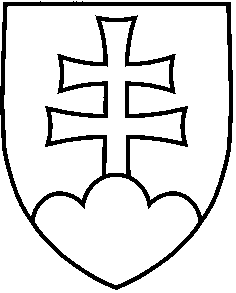 